Groep 6 Lesprogramma donderdag voor thuisHa jongens en meisjes,

Vandaag maak ik weer het huiswerk voor jullie! We hopen erop dat de juf snel weer aan de slag kan om jullie dingen uit te leggen. We wensen haar het beste! 

Vandaag mag je je vragen mailen aan meester Romijn: mjromijn@jandebakkerschool.nl 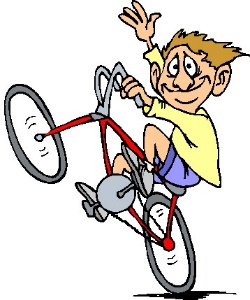 Veel succes!

Groeten Meester Romijn

Uitleg:Rekenen:
Som 1: https://www.loom.com/share/324a8d49c32f4a61910e1a645071bbd5 
Hoe werkte het cijferend aftrekken ook al weer?: https://www.loom.com/share/413907a7f1b1424eaa06e182d9a5f73f

Som 2 A: https://www.loom.com/share/e34f280bd441474b9c71e8ef0262e78e 
Doe som 2b en som 2c op dezelfde manier
Bedenk bij som 3 telkens eerst wat de som wordt! Wat is het verschil tussen de voorraad en wat er verkocht is? Gebruik als je het lastig vind het HTE-Schema! Als je liever de getallenlijn gebruikt mag dat ook! 

Nakijken: https://www.loom.com/share/1e72cdf2ff2a4b139e7858dac84f04ae
 Weektaak: Maak als je klaar bent twee sommen van je weektaakVakLesstofBlzExtra uitleg bij het te maken werkDit heb ik klaar en zo ging het!Leerwerk“huiswerk”Ca totaal 30 min mee bezig zijnPsalm van de week zingen Ps 92:1Namen en feiten les  29 door een ouder laten overhoren!! (mag ook op een andere dag als dat beter uit komt, daarna les 30 lezen)Engels lesson 21 (vooral de do-words goed leren!Klaar:…….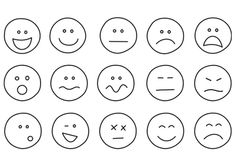 Bijbelse GeschiedenisZie het rooster op de websiteKlaar:…….Vanaf hier komen de taken waar je 2 uur aan moet werken.Vanaf hier komen de taken waar je 2 uur aan moet werken.Vanaf hier komen de taken waar je 2 uur aan moet werken.Vanaf hier komen de taken waar je 2 uur aan moet werken.Vanaf hier komen de taken waar je 2 uur aan moet werken.SpellingICT Spelling oefenenMoo> Spelling oefenen > Woordpakket>Taalactief4>Pakket 7.2Klaar:……..RekenenBlok 3 Week 2 les 2Zie uitleg hieronder.Klaar:……..TaalICT Gynzy KidsWoordrelaties > BetekenisrelatiesKlaar:……...EngelsMOO My name is TomMOO > My name is Tom > lesson 19Klaar:……...Heb je nog geen 2 uur gewerkt, dan ga je deze opdracht doenWeektaak rekenenMOO WIG rekenen/Taalactief spellingEen som van je rekentaak zie hieronder.MOO > WIGMOO > Taalactief > thema 6 afronden Mag opdracht: Heb je zin om iets leuks te doen?Kijk op de website in de Doehoek. Er staan hele leuke, verschillende, gezellige dingen om samen of alleen te doen!Mag opdracht: Heb je zin om iets leuks te doen?Kijk op de website in de Doehoek. Er staan hele leuke, verschillende, gezellige dingen om samen of alleen te doen!Mag opdracht: Heb je zin om iets leuks te doen?Kijk op de website in de Doehoek. Er staan hele leuke, verschillende, gezellige dingen om samen of alleen te doen!Mag opdracht: Heb je zin om iets leuks te doen?Kijk op de website in de Doehoek. Er staan hele leuke, verschillende, gezellige dingen om samen of alleen te doen!Mag opdracht: Heb je zin om iets leuks te doen?Kijk op de website in de Doehoek. Er staan hele leuke, verschillende, gezellige dingen om samen of alleen te doen!*groepBlz 52 Som 1, 2 ,3
Blz 53 Som 1, 2 
**groepBlz 52 som 1 , 2
Blz 53 Som 1, 2, 3
***groepBlz 52 som 3
Blz 53 som 3
Blz 54 som 1, 2, 3